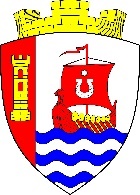 Муниципальное образование«Свердловское городское поселение»Всеволожского муниципального районаЛенинградской областиАДМИНИСТРАЦИЯПОСТАНОВЛЕНИЕ«06» марта 2023 г.                                                                                № 165/01-03г.п. им. СвердловаВ соответствии со статьями 160.2-1, 269.2 Бюджетного кодекса Российской Федерации, Федеральным законом от 06.10.2003 № 131-ФЗ
«Об общих принципах организации местного самоуправления в Российской Федерации», постановлением Правительства Российской Федерации
от 06.02.2020 № 95 «Об утверждении федерального стандарта внутреннего государственного (муниципального) финансового контроля "принципы контрольной деятельности органов внутреннего государственного (муниципального) финансового контроля"», уставом муниципального образования «Свердловское городское поселение» Всеволожского муниципального района Ленинградской области, в целях повышения финансового обеспечения задач и функций местного самоуправления, администрация муниципального образования «Свердловское городское поселение» Всеволожского муниципального района Ленинградской области постановляет:Внести в постановление администрации муниципального образования «Свердловское городское поселение» Всеволожского муниципального района Ленинградской области от 29.11.2022 № 571/01-07 «Об утверждении Порядка осуществления полномочий по внутреннему муниципальному финансовому контролю в муниципальном образовании «Свердловское городское поселение» Всеволожского муниципального района Ленинградской области» (далее – постановление) следующие изменения:абзац третий пункта 1.5. раздела 1 Приложения к постановлению изложить в следующей редакции:«Состав контрольной группы по осуществлению внутреннего финансового контроля администрации определяется индивидуально для каждой проверки.».пункт 2.4 раздела 2 Приложения к постановлению дополнить абзацами следующего содержания:«-	поступление информации о нарушении бюджетного законодательства Российской Федерации и иных нормативных правовых актов, регулирующих бюджетные правоотношения;-	поступление информации о нарушении законодательства Российской Федерации;-	в связи с поступлением мотивированных обращений государственных органов (правоохранительных органов, органов внешнего финансового контроля), граждан и организаций.».Настоящее постановление подлежит официальному опубликованию в газете «Всеволожские вести» в приложении «Невский берег» и размещению на официальном сайте администрации sverdlovo-adm.ru.Настоящее постановление вступает в силу после опубликования
в газете «Всеволожские вести» в приложении «Невский берег».Контроль за исполнением настоящего постановления возложить на заместителя главы администрации по экономике А.В. Цветкова.Глава администрации								В.И. ТулаевО внесении изменений в постановление администрации муниципального образования «Свердловского городского поселения» Всеволожского муниципального района Ленинградской области от 29.11.2022
№ 571/01-07 «Об утверждении Порядка осуществления полномочий по внутреннему муниципальному финансовому контролю в муниципальном образовании «Свердловское городское поселение» Всеволожского муниципального района Ленинградской области»